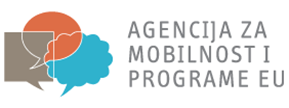 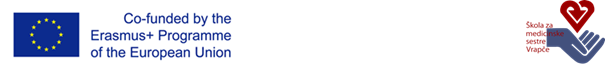 PROJEKT “Kroz praksu do boljih usluga u palijativnoj skrbi”OBRAZAC ZA PRIJAVUOPĆI PODACIOPĆI PODACIOPĆI PODACIOPĆI PODACIIme i prezimeDatum i godina rođenjaOIBŠifra za prijavuAdresastanovanjaUlica i kućni brojPoštanski brojMjestoAdresastanovanjaKontaktTelefon: Mobitel :Mobitel :e-mailKontakt roditeljIme i prezimeKontakt roditeljTelefonPODACI O OBRAZOVANJU I STRUČNOJ PRAKSIPODACI O OBRAZOVANJU I STRUČNOJ PRAKSIPODACI O OBRAZOVANJU I STRUČNOJ PRAKSIPODACI O OBRAZOVANJU I STRUČNOJ PRAKSINaziv školeZanimanje/strukovna kvalifikacijaRazred/godinaNatjecanja i  ostvareni rezultatiIzvannastavne aktivnosti(dokazi: nagrade, priznanja, zahvalnice, potvrde voditelja aktivnosti i sl.)